Wednesday - Predictions 






























Wednesday - Predictions





























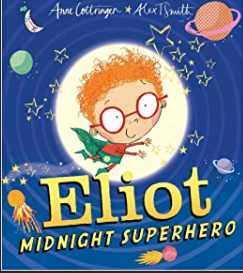 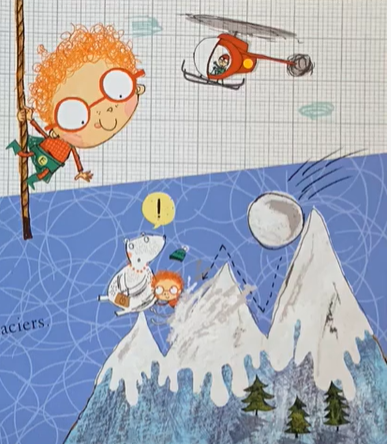 Wednesday - Predictions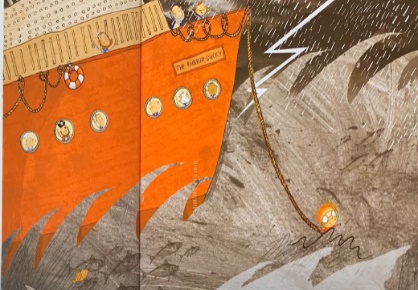 Thursday – Adjectives


































Friday – Expanded noun phrases































Wednesday – Multiplication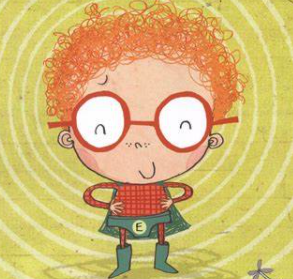 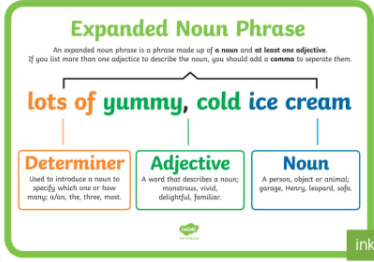 Wednesday – Multiplication 

Wednesday - History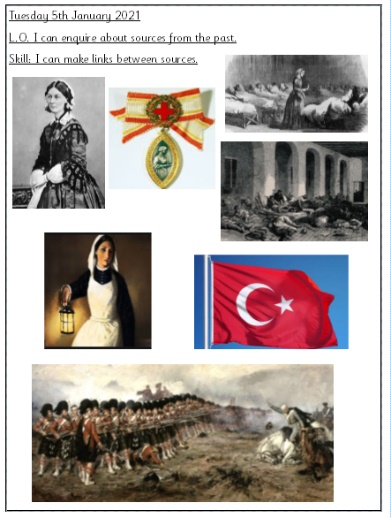 




























Thursday – RE

































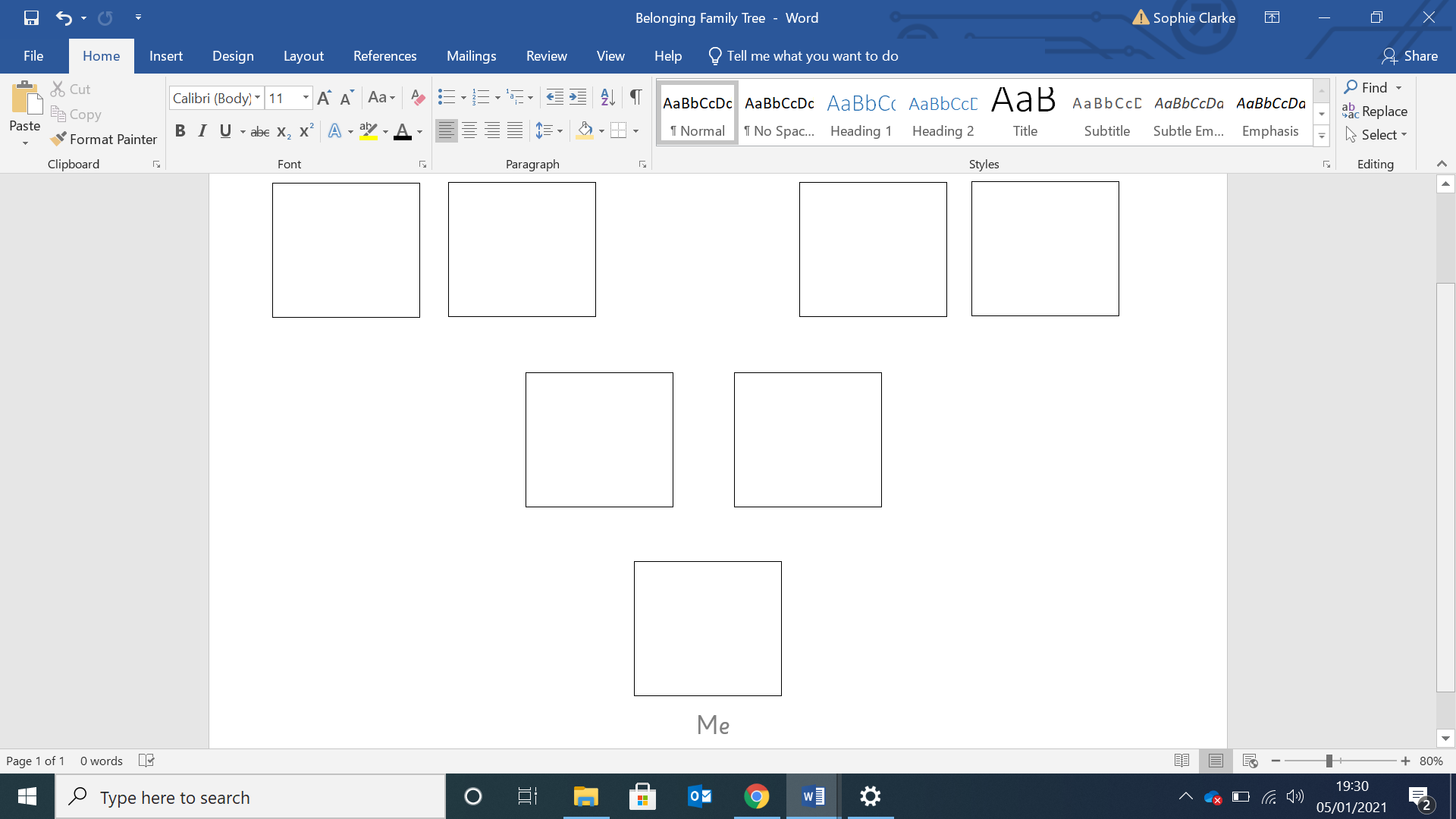 ____ groups of ____Add it.___+___+___ =___ Say it.There are ___ equal groups with ___ in each group. There are _____ altogether. Multiply it.___ x ___ = 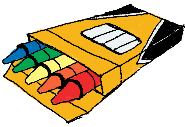 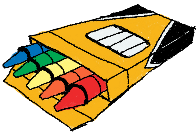 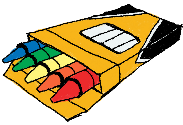 ____ groups of ____Add it.___+___+___+___ = ___ Say it.There are ___ equal groups with ___ in each group. There are _____ altogether. Multiply it.___ x ___ = 